            РЕПУБЛИКА СРБИЈАМИНИСТАРСТВО ФИНАНСИЈА             ПОРЕСКА УПРАВА      Сектор за материјалне ресурсеРегионално одељење за материјалне              ресурсе Београд  Број: 300-404-01-00130/2018-K0129         Дана: 09.10.2018. године                  Београд           На основу члана члана 116. Закона о јавним набавкама («Службени гласник РС», бр. 124/12, 14/15 и 68/15), Министарство финансија, Пореска управа, Сектор за материјалне ресурсе, Регионално одељење за материјалне ресурсе Београд, објављује:ОБАВЕШТЕЊЕ О ЗАКЉУЧЕНОМ УГОВОРУНазив, адреса и интернет страница наручиоца: Министарство финансија, Пореска управа, Сектор за материјалне ресурсе, Регионално одењење за материјалне ресурсе Београд, 27. марта 28-32, Београд, www.purs.gov.rs.Врста наручиоца: Орган државне управе.Опис предмета набавке, назив и ознака из општег речника набавке: Услуге – Услуге превоза утовара и истовара робе, за потребе Пореске управе. Назив и ознака из општег речника набавке:  6000000 - услуге превоза, 60100000 – услуге друмског превоза.Уговорена вредност: 10.000.000,00 динара, без ПДВ.Критеријум за доделу уговора: Економски најповљнија понуда.Број примљених понуда: 1.Највиша и најнижа понуђена цена и највиша и најнижа понуђена цена код прихватљивих понуда: Понуђена цена услуга превоза робе  „у локалу“ износи:а) комби возило - 3.050,00 дин/сату;б) категорија возила носивости до 5  тона - 4.800,00 дин/сату;в) цена рада ангажованог радника 550,00 дин/сату.                                   Понуђена цена услуга превоза робе  „ван локала“износи: а) комби возило -  75,00 дин/км;б) категорија возила носивости до 5 тона - 100,00 дин/км                                          в) категорија возила носивости преко  5 тона - 180,00 дин/кмг) цена рада ангажованог радника - 600,00 дин/сату.                                   	Датум доношења одлуке о додели уговора: 30.08.2018 године.Датум закључења уговора: 08.10.2018. године.Основни подаци о добављачу: "МАЦУРА" АУТОПРЕВОЗНИК, МИРКО МАЦУРА, 19.маја 2, Нови Сад,  Ветерник, 102099505.Период важења уговора: 24 месеци.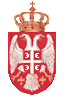 